Б О Й О Р О Ҡ                                            РАСПОРЯЖЕНИЕ25 апрель 2014 й.                        № 20                25 апреля  2014 г.«О выполнении предписания»        Во исполнении Предписания по результатам проверки, отмеченных в ходе ревизии в администрации сельского поселения Зириклинский сельсовет муниципального района Шаранский район Республики Башкортостан, выданный заместителем главы администрации по финансовым вопросам – начальником финансового управления Хуснуллиным Н.М. № 144 от 10.04.2014 г.       1. Переплату по заработной плате по результатам предыдущей ревизии в сумме   101737,10 рублей взыскать с Ахметшиной А.М. и восстановить в доход сельского поселения;       2.Управляющей делами сельского поселения Зириклинский сельсовет муниципального района Шаранский район Республики Башкортостан Габдрахимовой З.М. четко и своевременно вести табель учета рабочего времени и представлять на утверждение главе сельского поселения;        3.Внести изменения в штатное расписание управляющей делами Габдрахимовой З.М. подготовить распоряжения.        4. Принять меры по привлечению лиц к ответственности согласно Трудового законодательства допущенных нарушении. Управляющей делами Габдрахимовой З.М. подготовить соответствующее распоряжение.                        Глава сельского поселения Зириклинский сельсовет:                                                             Р.С.ИгдеевБАШКОРТОСТАН РЕСПУБЛИКАҺЫШАРАН РАЙОНЫМУНИЦИПАЛЬ РАЙОНЫНЫҢЕРЕКЛЕ АУЫЛ СОВЕТЫАУЫЛ БИЛӘМӘҺЕ ХАКИМИӘТЕ БАШЛЫГЫ452641, Шаран районы, Ерекле ауылы, Дуслык урамы, 2Тел.(34769) 2-54-46, факс (34769) 2-54-45E-mail:zirikss@yandex.ru, http://zirikly.sharan-sovet.ruИНН 0251000711, ОГРН 1020200612948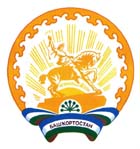 РЕСПУБЛИКА БАШКОРТОСТАНГЛАВА СЕЛЬСКОГО ПОСЕЛЕНИЯЗИРИКЛИНСКИЙ СЕЛЬСОВЕТМУНИЦИПАЛЬНОГО РАЙОНАШАРАНСКИЙ РАЙОН452641, Шаранский район, с.Зириклы, ул.Дружбы, 2Тел.(34769) 2-54-46, факс (34769) 2-54-45E-mail:zirikss@yandex.ru, http://zirikly.sharan-sovet.ruИНН 0251000711, ОГРН 1020200612948